Not: Bu formu danışmanınızın onayının alarak bilgisayar ortamında doldurun,  çıktısını alarak ilgili yerleri imzalayın, belgeyi taratıp danışmanınıza gönderin. Danışmanınız uygun görmesi durumunda  beogrenci@gazi.edu.tr adresine iletmesi gerekmektedir. 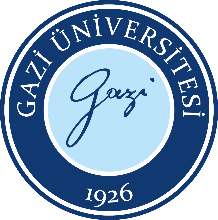 Bilişim EnstitüsüDönem Projesi Konusu Önerme FormuBilişim EnstitüsüDönem Projesi Konusu Önerme FormuBilişim EnstitüsüDönem Projesi Konusu Önerme FormuBilişim EnstitüsüDönem Projesi Konusu Önerme FormuDoküman No:Doküman No:Tezsiz YL – 2Bilişim EnstitüsüDönem Projesi Konusu Önerme FormuBilişim EnstitüsüDönem Projesi Konusu Önerme FormuBilişim EnstitüsüDönem Projesi Konusu Önerme FormuBilişim EnstitüsüDönem Projesi Konusu Önerme FormuYayın Tarihi:Yayın Tarihi:24.06.2022Bilişim EnstitüsüDönem Projesi Konusu Önerme FormuBilişim EnstitüsüDönem Projesi Konusu Önerme FormuBilişim EnstitüsüDönem Projesi Konusu Önerme FormuBilişim EnstitüsüDönem Projesi Konusu Önerme FormuRevizyon Tarihi:Revizyon Tarihi:Bilişim EnstitüsüDönem Projesi Konusu Önerme FormuBilişim EnstitüsüDönem Projesi Konusu Önerme FormuBilişim EnstitüsüDönem Projesi Konusu Önerme FormuBilişim EnstitüsüDönem Projesi Konusu Önerme FormuRevizyon No:Revizyon No:Bilişim EnstitüsüDönem Projesi Konusu Önerme FormuBilişim EnstitüsüDönem Projesi Konusu Önerme FormuBilişim EnstitüsüDönem Projesi Konusu Önerme FormuBilişim EnstitüsüDönem Projesi Konusu Önerme FormuSayfa:Sayfa:1/2Öğrencinin;Öğrencinin;Öğrencinin;Öğrencinin;Öğrencinin;Öğrencinin;Öğrencinin;Öğrencinin;Öğrencinin;NumarasıTarih …./…./202..Öğrencinin İmzasıTarih …./…./202..Öğrencinin İmzasıAdı SoyadıTarih …./…./202..Öğrencinin İmzasıTarih …./…./202..Öğrencinin İmzasıAna Bilim DalıTarih …./…./202..Öğrencinin İmzasıTarih …./…./202..Öğrencinin İmzasıDanışmanı(Unvanı Adı Soyadı)(Unvanı Adı Soyadı)(Unvanı Adı Soyadı)(Unvanı Adı Soyadı)(Unvanı Adı Soyadı)(Unvanı Adı Soyadı)Tarih …./…./202..Öğrencinin İmzasıTarih …./…./202..Öğrencinin İmzasıProgramı  Tezsiz Yüksek Lisans  Tezsiz Yüksek Lisans  Tezsiz Yüksek Lisans  Tezsiz Yüksek Lisans  Tezsiz Yüksek Lisans (Uzaktan Öğretim)  Tezsiz Yüksek Lisans (Uzaktan Öğretim)  Tezsiz Yüksek Lisans (Uzaktan Öğretim)  Tezsiz Yüksek Lisans (Uzaktan Öğretim)Dönem Projesi Bilgileri;Dönem Projesi Bilgileri;Dönem Projesi Bilgileri;Dönem Projesi Bilgileri;Dönem Projesi Bilgileri;Dönem Projesi Bilgileri;Dönem Projesi Bilgileri;Dönem Projesi Bilgileri;Dönem Projesi Bilgileri;Konusu(Danışmanınız ile belirleyiniz)Konusu(Danışmanınız ile belirleyiniz)Konusu(Danışmanınız ile belirleyiniz)Konusu (İngilizce)Konusu (İngilizce)Konusu (İngilizce)Ana Bilim Dalı ve AlanıAna Bilim Dalı ve AlanıAna Bilim Dalı ve AlanıAnahtar KelimelerAnahtar KelimelerAnahtar KelimelerKeywordsKeywordsKeywordsÇalışma Yöntemi, Planı ve Mevcut İmkânlarÇalışma Yöntemi, Planı ve Mevcut İmkânlarÇalışma Yöntemi, Planı ve Mevcut İmkânlarÇalışma Yöntemi, Planı ve Mevcut İmkânlarÇalışma Yöntemi, Planı ve Mevcut İmkânlarÇalışma Yöntemi, Planı ve Mevcut İmkânlarÇalışma Yöntemi, Planı ve Mevcut İmkânlarÇalışma Yöntemi, Planı ve Mevcut İmkânlarÇalışma Yöntemi, Planı ve Mevcut İmkânlar(Geniş kapsamlı olarak yazınız.)(Geniş kapsamlı olarak yazınız.)(Geniş kapsamlı olarak yazınız.)(Geniş kapsamlı olarak yazınız.)(Geniş kapsamlı olarak yazınız.)(Geniş kapsamlı olarak yazınız.)(Geniş kapsamlı olarak yazınız.)(Geniş kapsamlı olarak yazınız.)(Geniş kapsamlı olarak yazınız.)KaynaklarKaynaklarKaynaklarKaynaklarKaynaklarKaynaklarKaynaklarKaynaklarKaynaklar(Geniş kapsamlı olarak yazınız.)(Geniş kapsamlı olarak yazınız.)(Geniş kapsamlı olarak yazınız.)(Geniş kapsamlı olarak yazınız.)(Geniş kapsamlı olarak yazınız.)(Geniş kapsamlı olarak yazınız.)(Geniş kapsamlı olarak yazınız.)(Geniş kapsamlı olarak yazınız.)(Geniş kapsamlı olarak yazınız.)DÖNEM PROJESİ ETİK SÖZLEŞMESİDÖNEM PROJESİ ETİK SÖZLEŞMESİDÖNEM PROJESİ ETİK SÖZLEŞMESİDÖNEM PROJESİ ETİK SÖZLEŞMESİDÖNEM PROJESİ ETİK SÖZLEŞMESİDÖNEM PROJESİ ETİK SÖZLEŞMESİDÖNEM PROJESİ ETİK SÖZLEŞMESİDÖNEM PROJESİ ETİK SÖZLEŞMESİDÖNEM PROJESİ ETİK SÖZLEŞMESİ - Etik kurul veya etik komisyon izni gerekli değildir.  - Etik kurul veya etik komisyon izni gerekli değildir.  - Etik kurul veya etik komisyon izni gerekli değildir.  - Etik kurul veya etik komisyon izni gerekli değildir.  - Etik kurul veya etik komisyon izni gerekli değildir.  - Etik kurul veya etik komisyon izni gerekli değildir.  - Etik kurul veya etik komisyon izni gerekli değildir.  - Etik kurul veya etik komisyon izni gerekli değildir.  - Etik kurul veya etik komisyon izni gerekli değildir.  - Etik kurul izni gereklidir ve alınacaktır.  - Etik kurul izni gereklidir ve alınacaktır.  - Etik kurul izni gereklidir ve alınacaktır.  - Etik kurul izni gereklidir ve alınacaktır.  - Etik kurul izni gereklidir ve alınacaktır.  - Etik kurul izni gereklidir ve alınacaktır.  - Etik kurul izni gereklidir ve alınacaktır.  - Etik kurul izni gereklidir ve alınacaktır.  - Etik kurul izni gereklidir ve alınacaktır.  - Etik komisyon izni gereklidir ve alınacaktır.  - Etik komisyon izni gereklidir ve alınacaktır.  - Etik komisyon izni gereklidir ve alınacaktır.  - Etik komisyon izni gereklidir ve alınacaktır.  - Etik komisyon izni gereklidir ve alınacaktır.  - Etik komisyon izni gereklidir ve alınacaktır.  - Etik komisyon izni gereklidir ve alınacaktır.  - Etik komisyon izni gereklidir ve alınacaktır.  - Etik komisyon izni gereklidir ve alınacaktır.          Gazi Üniversitesi Bilişim Enstitüsü lisansüstü öğrencisi olarak, dönem projesi danışmanımın rehberliğinde;         Gazi Üniversitesi Bilişim Enstitüsü lisansüstü öğrencisi olarak, dönem projesi danışmanımın rehberliğinde;         Gazi Üniversitesi Bilişim Enstitüsü lisansüstü öğrencisi olarak, dönem projesi danışmanımın rehberliğinde;         Gazi Üniversitesi Bilişim Enstitüsü lisansüstü öğrencisi olarak, dönem projesi danışmanımın rehberliğinde;         Gazi Üniversitesi Bilişim Enstitüsü lisansüstü öğrencisi olarak, dönem projesi danışmanımın rehberliğinde;         Gazi Üniversitesi Bilişim Enstitüsü lisansüstü öğrencisi olarak, dönem projesi danışmanımın rehberliğinde;         Gazi Üniversitesi Bilişim Enstitüsü lisansüstü öğrencisi olarak, dönem projesi danışmanımın rehberliğinde;         Gazi Üniversitesi Bilişim Enstitüsü lisansüstü öğrencisi olarak, dönem projesi danışmanımın rehberliğinde;         Gazi Üniversitesi Bilişim Enstitüsü lisansüstü öğrencisi olarak, dönem projesi danışmanımın rehberliğinde;1- Dönem projesi önerisinde belirttiğim etik kurul / etik komisyon iznini, kurallara uygun şekilde alacağımı,1- Dönem projesi önerisinde belirttiğim etik kurul / etik komisyon iznini, kurallara uygun şekilde alacağımı,1- Dönem projesi önerisinde belirttiğim etik kurul / etik komisyon iznini, kurallara uygun şekilde alacağımı,1- Dönem projesi önerisinde belirttiğim etik kurul / etik komisyon iznini, kurallara uygun şekilde alacağımı,1- Dönem projesi önerisinde belirttiğim etik kurul / etik komisyon iznini, kurallara uygun şekilde alacağımı,1- Dönem projesi önerisinde belirttiğim etik kurul / etik komisyon iznini, kurallara uygun şekilde alacağımı,1- Dönem projesi önerisinde belirttiğim etik kurul / etik komisyon iznini, kurallara uygun şekilde alacağımı,1- Dönem projesi önerisinde belirttiğim etik kurul / etik komisyon iznini, kurallara uygun şekilde alacağımı,1- Dönem projesi önerisinde belirttiğim etik kurul / etik komisyon iznini, kurallara uygun şekilde alacağımı,2- Dönem projesi önerisinde belirttiğim etik kurul / etik komisyon iznini, tez çalışmasına başlamadan önce alacağımı,2- Dönem projesi önerisinde belirttiğim etik kurul / etik komisyon iznini, tez çalışmasına başlamadan önce alacağımı,2- Dönem projesi önerisinde belirttiğim etik kurul / etik komisyon iznini, tez çalışmasına başlamadan önce alacağımı,2- Dönem projesi önerisinde belirttiğim etik kurul / etik komisyon iznini, tez çalışmasına başlamadan önce alacağımı,2- Dönem projesi önerisinde belirttiğim etik kurul / etik komisyon iznini, tez çalışmasına başlamadan önce alacağımı,2- Dönem projesi önerisinde belirttiğim etik kurul / etik komisyon iznini, tez çalışmasına başlamadan önce alacağımı,2- Dönem projesi önerisinde belirttiğim etik kurul / etik komisyon iznini, tez çalışmasına başlamadan önce alacağımı,2- Dönem projesi önerisinde belirttiğim etik kurul / etik komisyon iznini, tez çalışmasına başlamadan önce alacağımı,2- Dönem projesi önerisinde belirttiğim etik kurul / etik komisyon iznini, tez çalışmasına başlamadan önce alacağımı,3- Almış olduğum etik kurul veya etik komisyon iznine bağlı kalacağımı, çalışmamda yapılacak olan ve ilgili kurulları bilgilendirmeyi gerektirecek değişikliklerde, gerekli bilgilendirmeyi etik kurul veya etik komisyona uygun şekilde yapacağımı,3- Almış olduğum etik kurul veya etik komisyon iznine bağlı kalacağımı, çalışmamda yapılacak olan ve ilgili kurulları bilgilendirmeyi gerektirecek değişikliklerde, gerekli bilgilendirmeyi etik kurul veya etik komisyona uygun şekilde yapacağımı,3- Almış olduğum etik kurul veya etik komisyon iznine bağlı kalacağımı, çalışmamda yapılacak olan ve ilgili kurulları bilgilendirmeyi gerektirecek değişikliklerde, gerekli bilgilendirmeyi etik kurul veya etik komisyona uygun şekilde yapacağımı,3- Almış olduğum etik kurul veya etik komisyon iznine bağlı kalacağımı, çalışmamda yapılacak olan ve ilgili kurulları bilgilendirmeyi gerektirecek değişikliklerde, gerekli bilgilendirmeyi etik kurul veya etik komisyona uygun şekilde yapacağımı,3- Almış olduğum etik kurul veya etik komisyon iznine bağlı kalacağımı, çalışmamda yapılacak olan ve ilgili kurulları bilgilendirmeyi gerektirecek değişikliklerde, gerekli bilgilendirmeyi etik kurul veya etik komisyona uygun şekilde yapacağımı,3- Almış olduğum etik kurul veya etik komisyon iznine bağlı kalacağımı, çalışmamda yapılacak olan ve ilgili kurulları bilgilendirmeyi gerektirecek değişikliklerde, gerekli bilgilendirmeyi etik kurul veya etik komisyona uygun şekilde yapacağımı,3- Almış olduğum etik kurul veya etik komisyon iznine bağlı kalacağımı, çalışmamda yapılacak olan ve ilgili kurulları bilgilendirmeyi gerektirecek değişikliklerde, gerekli bilgilendirmeyi etik kurul veya etik komisyona uygun şekilde yapacağımı,3- Almış olduğum etik kurul veya etik komisyon iznine bağlı kalacağımı, çalışmamda yapılacak olan ve ilgili kurulları bilgilendirmeyi gerektirecek değişikliklerde, gerekli bilgilendirmeyi etik kurul veya etik komisyona uygun şekilde yapacağımı,3- Almış olduğum etik kurul veya etik komisyon iznine bağlı kalacağımı, çalışmamda yapılacak olan ve ilgili kurulları bilgilendirmeyi gerektirecek değişikliklerde, gerekli bilgilendirmeyi etik kurul veya etik komisyona uygun şekilde yapacağımı,4- Dönem Projesi çalışması ile ilgili herhangi bir değişiklikte, etik kurul veya etik komisyonu bilgilendirme sorumluluğunun tarafımda olduğunu; Kabul ve taahhüt ediyorum.4- Dönem Projesi çalışması ile ilgili herhangi bir değişiklikte, etik kurul veya etik komisyonu bilgilendirme sorumluluğunun tarafımda olduğunu; Kabul ve taahhüt ediyorum.4- Dönem Projesi çalışması ile ilgili herhangi bir değişiklikte, etik kurul veya etik komisyonu bilgilendirme sorumluluğunun tarafımda olduğunu; Kabul ve taahhüt ediyorum.4- Dönem Projesi çalışması ile ilgili herhangi bir değişiklikte, etik kurul veya etik komisyonu bilgilendirme sorumluluğunun tarafımda olduğunu; Kabul ve taahhüt ediyorum.4- Dönem Projesi çalışması ile ilgili herhangi bir değişiklikte, etik kurul veya etik komisyonu bilgilendirme sorumluluğunun tarafımda olduğunu; Kabul ve taahhüt ediyorum.4- Dönem Projesi çalışması ile ilgili herhangi bir değişiklikte, etik kurul veya etik komisyonu bilgilendirme sorumluluğunun tarafımda olduğunu; Kabul ve taahhüt ediyorum.4- Dönem Projesi çalışması ile ilgili herhangi bir değişiklikte, etik kurul veya etik komisyonu bilgilendirme sorumluluğunun tarafımda olduğunu; Kabul ve taahhüt ediyorum.4- Dönem Projesi çalışması ile ilgili herhangi bir değişiklikte, etik kurul veya etik komisyonu bilgilendirme sorumluluğunun tarafımda olduğunu; Kabul ve taahhüt ediyorum.4- Dönem Projesi çalışması ile ilgili herhangi bir değişiklikte, etik kurul veya etik komisyonu bilgilendirme sorumluluğunun tarafımda olduğunu; Kabul ve taahhüt ediyorum.Tarih: …../…./202…Tarih: …../…./202…Tarih: …../…./202…Tarih: …../…./202…Tarih: …../…./202…Öğrenci İmzasıÖğrenci İmzasıÖğrenci İmzasıÖğrenci İmzasıÖğrenci İmzası…………………………………….Öğrencinin Adı Soyadı…………………………………….Öğrencinin Adı Soyadı…………………………………….Öğrencinin Adı Soyadı…………………………………….Öğrencinin Adı Soyadı…………………………………….Öğrencinin Adı Soyadı